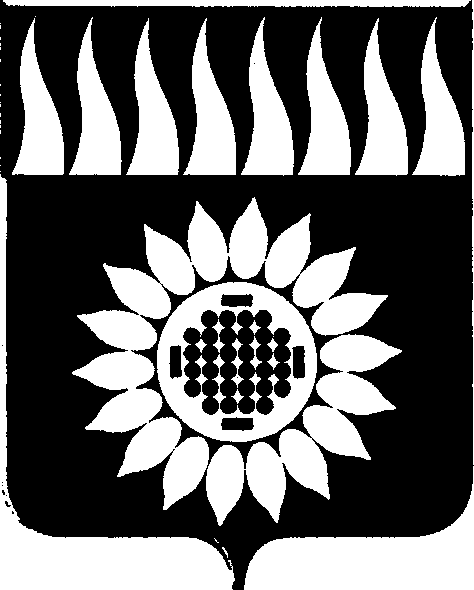 ГОРОДСКОЙ ОКРУГ ЗАРЕЧНЫЙД У М Ашестой  созыв____________________________________________________________ШЕСТЬДЕСЯТ ВТОРОЕ ВНЕОЧЕРЕДНОЕ ЗАСЕДАНИЕР Е Ш Е Н И Е19.12.2019г. № 123-РО внесении изменений в решение Думы от 27.12.2018 № 133-Р «О бюджете городского округа Заречный на 2019 год и плановый период 2020-2021 годов»В соответствии со статьями 92.1 и 158 Бюджетного кодекса Российской Федерации, на основании Закона Свердловской области от 21.11.2019 № 103-ОЗ "О внесении изменений в Закон Свердловской области "Об областном бюджете на 2019 год и плановый период 2020 и 2021 годов", постановлений Правительства Свердловской области от 07.11.2019 № 766-ПП "О внесении изменений в распределение объема субвенций из областного бюджета местным бюджетам на осуществление государственного полномочия Российской Федерации по предоставлению отдельным категориям граждан компенсаций расходов на оплату жилого помещения и коммунальных услуг, не распределенных между местными бюджетами Законом Свердловской области от 6 декабря 2018 года N 144-ОЗ "Об областном бюджете на 2019 год и плановый период 2020 и 2021 годов", по итогам I квартала 2019 года, утвержденное Постановлением Правительства Свердловской области от 01.08.2019 N 465-ПП", от 07.11.2019 № 768-ПП "Об утверждении распределения объема субвенций из областного бюджета местным бюджетам на осуществление государственного полномочия Свердловской области по предоставлению отдельным категориям граждан компенсаций расходов на оплату жилого помещения и коммунальных услуг, не распределенных между местными бюджетами Законом Свердловской области от 6 декабря 2018 года N 144-ОЗ "Об областном бюджете на 2019 год и плановый период 2020 и 2021 годов", по итогам III квартала 2019 года", от 14.11.2019 N 797-ПП "О внесении изменений в Постановление Правительства Свердловской области от 06.12.2018 N 866-ПП "Об утверждении распределения субсидий из областного бюджета местным бюджетам, предоставление которых предусмотрено государственной программой Свердловской области "Развитие системы образования в Свердловской области до 2024 года", между муниципальными образованиями, расположенными на территории Свердловской области, в 2019 году", от 28.11.2019 N 845-ПП "О внесении изменений в Постановление Правительства Свердловской области от 21.02.2019 N 112-ПП "Об утверждении распределения субсидий и иных межбюджетных трансфертов из областного бюджета местным бюджетам, предоставление которых предусмотрено государственной программой Свердловской области "Формирование современной городской среды на территории Свердловской области на 2018 - 2022 годы", между муниципальными образованиями, расположенными на территории Свердловской области, в 2019 году", от 12.12.2019 № 895-ПП "Об утверждении распределения объемов субвенций из областного бюджета местным бюджетам на финансовое обеспечение государственных гарантий реализации прав на получение общедоступного и бесплатного дошкольного образования в муниципальных дошкольных образовательных организациях, общедоступного и бесплатного дошкольного, начального общего, среднего общего образования в муниципальных общеобразовательных организациях и финансовое обеспечение дополнительного образования детей в муниципальных общеобразовательных организациях, не распределенных Законом Свердловской области от 6 декабря 2018 года №144-ОЗ " Об областном бюджете на 2019 год и плановый период 2020 и 2021 годов", в 2019 году", руководствуясь Положением о бюджетном процессе в городском округе Заречный, утвержденного решением Думы городского округа Заречный от 29.05.2014 № 56-Р (с изменениями), на основании статей 25, 58 Устава городского округа ЗаречныйДума решила:1. Внести в решение Думы городского округа Заречный от 27.12.2018 № 133-Р «О бюджете городского округа Заречный на 2019 год и плановый период 2020-2021 годов» с изменениями, внесенными решениями Думы городского округа Заречный от 07.02.2019 № 11-Р, от 11.04.2019 № 38-Р, от 30.05.2019          № 57-Р, от 27.06.2019 № 65-Р, от 26.09.2019 № 91-Р, от 31.10.2019 № 104-Р, от 16.12.2019 № 120-Р, следующие изменения:1.1. пункт 1 изложить в следующей редакции:«1. Установить общий объем доходов местного бюджета:1 575 626 263,02 руб. на 2019 год;1 188 214 305 руб. на 2020 год; 1 239 361 145 руб. на 2021 год, в том числе:-  объем безвозмездных поступлений от других бюджетов бюджетной системы Российской Федерации:1 020 941 285 руб. на 2019 год;672 615 800 руб. на 2020 год;707 793 900 руб. на 2021 год;- объем прочих безвозмездных поступлений в бюджеты городских округов:1 670 000 руб. на 2019 год;720 000 руб. на 2020 год;720 000 руб. на 2021 год».1.2.  пункт 2 изложить в следующей редакции: «2. Установить общий объем расходов местного бюджета:1 856 001 120,40 руб. на 2019 год;1 273 858 137 руб., в том числе общий объем условно утвержденных расходов - 18 836 508 руб., на 2020 год;1 293 377 049 руб., в том числе общий объем условно утвержденных расходов - 37 551 157 руб., на 2021 год.»;1.3. пункт 3 изложить в следующей редакции:«3. Установить дефицит местного бюджета:   280 374 857,38 руб. на 2019 год;85 643 832 руб. на 2020 год;54 015 904 руб. на 2021 год.»;    1.4. утвердить свод доходов бюджета городского округа Заречный на 2019 год (приложение № 1) в новой редакции;    1.5. утвердить распределение бюджетных ассигнований по разделам, подразделам, целевым статьям (муниципальным программам и непрограммным направлениям деятельности), группам и подгруппам видов расходов классификации расходов бюджетов на 2019 год (приложение № 5) в новой редакции;1.6. утвердить ведомственную структуру расходов бюджета городского округа Заречный на 2019 год (приложение № 7) в новой редакции;1.7. утвердить свод источников финансирования дефицита бюджета городского округа Заречный на 2019 год (приложение № 10) в новой редакции;1.8. утвердить перечень муниципальных программ городского округа Заречный, подлежащих реализации в 2019 году (приложение № 14) в новой редакции;1.9. пункт 14 изложить в следующей редакции:«14. Установить общий объем бюджетных ассигнований, направляемых из бюджета городского округа Заречный на исполнение публичных нормативных обязательств городского округа:   84 378 506 руб. на 2019 год;2)     88 882 443 руб. на 2020 год;3)     88 907 272 руб. на 2021 год.»;1.10. утвердить общий объем бюджетных ассигнований, направляемых на исполнение публичных нормативных обязательств городского округа Заречный на 2019 год (приложение № 16) в новой редакции;1.11. пункт 16 изложить в следующей редакции: «16. Утвердить объем бюджетных ассигнований Дорожного фонда городского округа Заречный:231 432 157,69 руб. на 2019 год;58 648 826 руб. на 2020 год;55 501 179 руб. на 2021 год».2. Опубликовать настоящее решение в установленном порядке.Председатель Думы городского округа                    				А. А. КузнецовИ.о. Главы городского округа                                            				О.П. Кириллов